УПРАВЛЕНИЕ КУЛЬТУРЫ г. Таганрога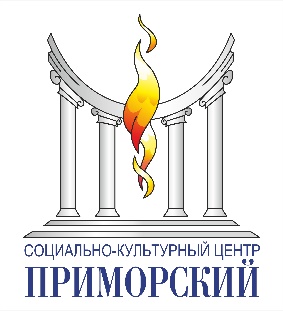 муниципальное бюджетное учреждение культуры«СОЦИАЛЬНО - КУЛЬТУРНЫЙ  ЦЕНТР «ПРИМОРСКИЙ» 347923, РФ, Ростовская область, г. Таганрог, Ул. Свободы, 10,  ОГРН  1086154004881, ИНН/КПП 6154555885/615401001,  т/ф (8634)648930, (8634)648-951, e-mail: skc-prim@mail.ruИнформация о средней заработной плате руководителя, заместителя и главного бухгалтера МБУК «СКЦ «Приморский» за 2022г.ДолжностьСреднемесячная заработная платаСреднемесячная заработная платаРуководитель учреждения72370,9172370,91Заместитель руководителя учреждения64482,6964482,69Главный бухгалтер64864,7864864,78Директор МБУК "СКЦ "Приморский"                                                   К.Ю. ЛакаевГлавный бухгалтер                                                                             Т.А. ЦветковаДиректор МБУК "СКЦ "Приморский"                                                   К.Ю. ЛакаевГлавный бухгалтер                                                                             Т.А. ЦветковаДиректор МБУК "СКЦ "Приморский"                                                   К.Ю. ЛакаевГлавный бухгалтер                                                                             Т.А. ЦветковаДиректор МБУК "СКЦ "Приморский"                                                   К.Ю. ЛакаевГлавный бухгалтер                                                                             Т.А. Цветкова